PROGRAMMA GARA1° TROFEO NAZIONALE DEL CONEROGRUPPI QUARTETTI E SINCROINIZIO ORE 14.30 E SEGUENTIQUARTETTI JEUNESSEQUARTETTI DIV. NAZIONALEQUARTETTIGRUPPI GIOVANISSIMI  - PROMOZIONALE –GRUPPO JEUNESSEPICCOLO GRUPPO DIV. NAZIONALEPICCOLO GRUPPOSINCRO JUNIORSINCRO SENIORAL TERMINE PREMIAZIONE  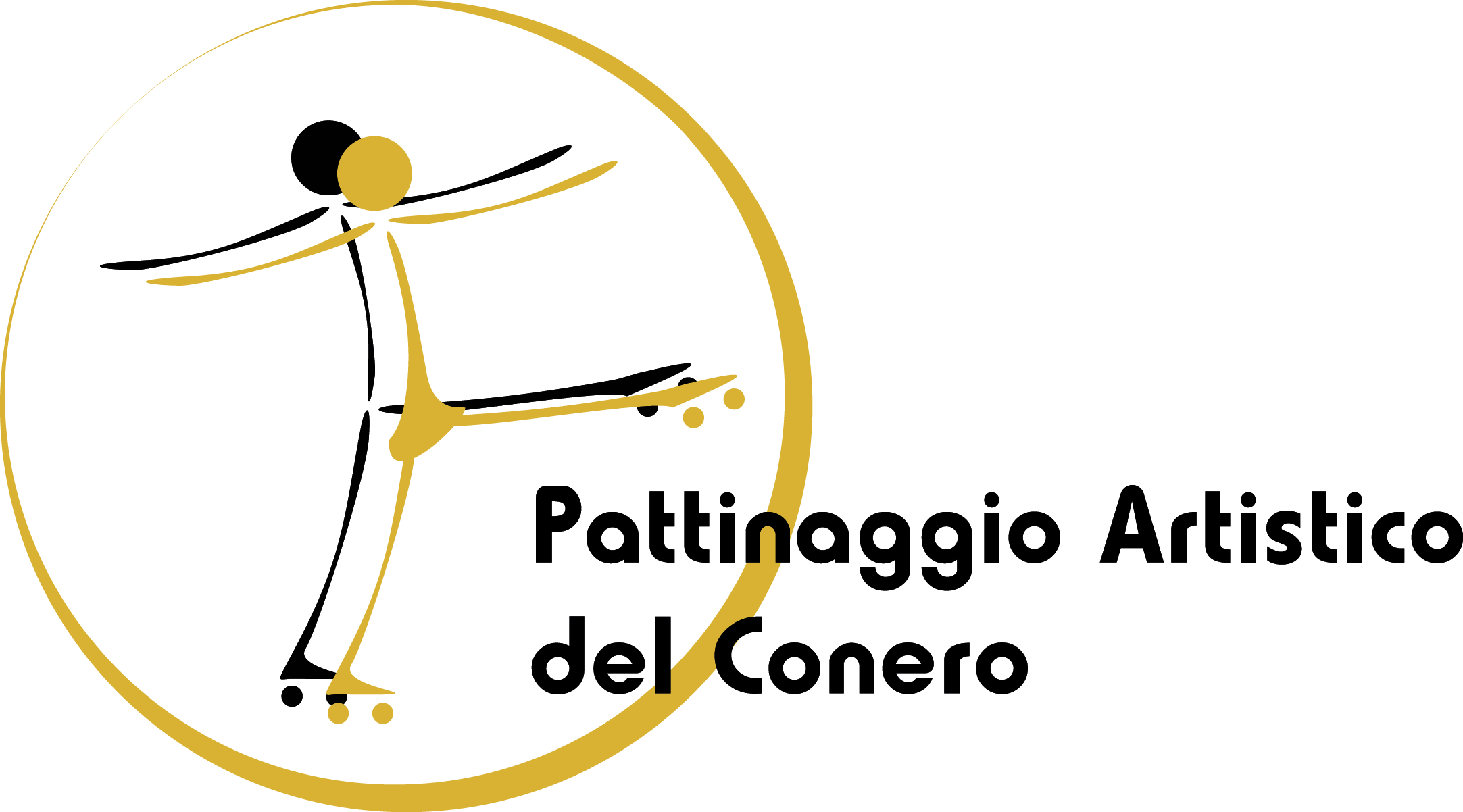 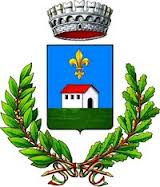 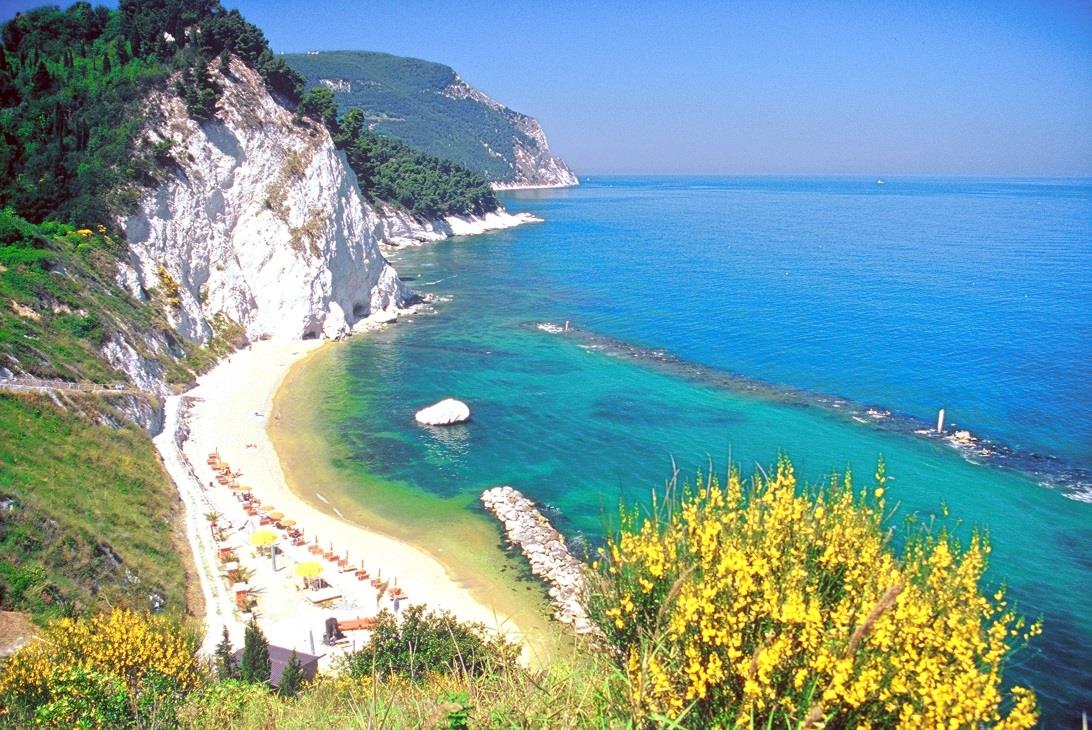 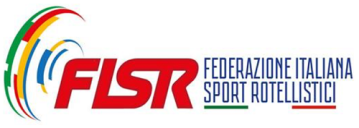 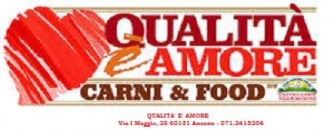 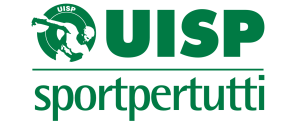 